DEMANDE D’INSCRIPTION SUPPLEMENTAIRE AU DOCTORAT EN SCIENCES AGRONOMIQUES & ENVIRONNEMENT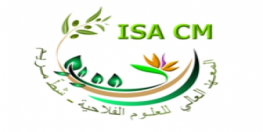 Année Universitaire 2024-2023Nom et Prénom : ………………………………………………………….…. 	CIN: …………………………….……………………..Courriel : ……………………………………………………………….………….	Tél. : ……………………………………..…………..Adresse : …………………………………………………………………………………..…………………………………………………………………………………………………… ……………………………………………………………………………………………………..……………………………. 	Code postal : ……………………..………..Etablissement : Institut Supérieur Agronomique Chott MeriemEcole doctorale : Agronomie et EnvironnementDiscipline : …………………………………………………………………………………………………………………………..………………………………………………………………………..Année de la 1ère inscription au Doctorat : ………………………………………………………………………………………………………………………………Titre de la thèse : ……………………………………………………………………………………………………………………………………………………………………………………………………………………………………………………………………………………………………………………….……..العنوان باللغة العربية .....................................................................................................................................Sollicite :	4ème inscription 	   5ème inscription Fait à ………………………………………………., le    ……………………………………  	Signature du doctorant                                            Décision du Président de l’Université de Sousse                     Autorisation accordée                                                           Autorisation refusée                                                                                   Signature Avis motivé du(es) directeur(s) de thèse……………………………………………………………………………………………………………………………………………………………………..………………………………………..…….…………………………………………………………………………………………………………………………………….……………………………………………………….………………..…….…………………………………………………………………………………………………………………………………….……………………………………………….………………………..…….Grade/Nom & Prénom/Etablissement et Signature du(es) Directeur(s) de thèse : ……………………………………………………………………………………………..…………………………………………………………………………………………….………………………………………Avis motivé du(es) directeur(s) de thèse……………………………………………………………………………………………………………………………………………………………………..………………………………………..…….…………………………………………………………………………………………………………………………………….……………………………………………………….………………..…….…………………………………………………………………………………………………………………………………….……………………………………………….………………………..…….Grade/Nom & Prénom/Etablissement et Signature du(es) Directeur(s) de thèse : ……………………………………………………………………………………………..…………………………………………………………………………………………….………………………………………